Stundenplanung1.Klasse Unterstufe: 25 Schülerinnen und Schüler Thema der Einheit: Grönland – Leben in eisiger KälteLernziele:Die Schülerinnen und Schüler wissen, wie Sie den Atlas benutzen, um Grönland zu finden. Die Schülerinnen und Schüler vergleichen die Lebensbedienungen der Inuits von früher mit heute. 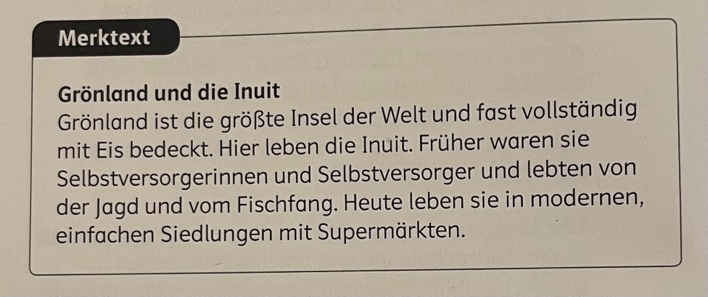 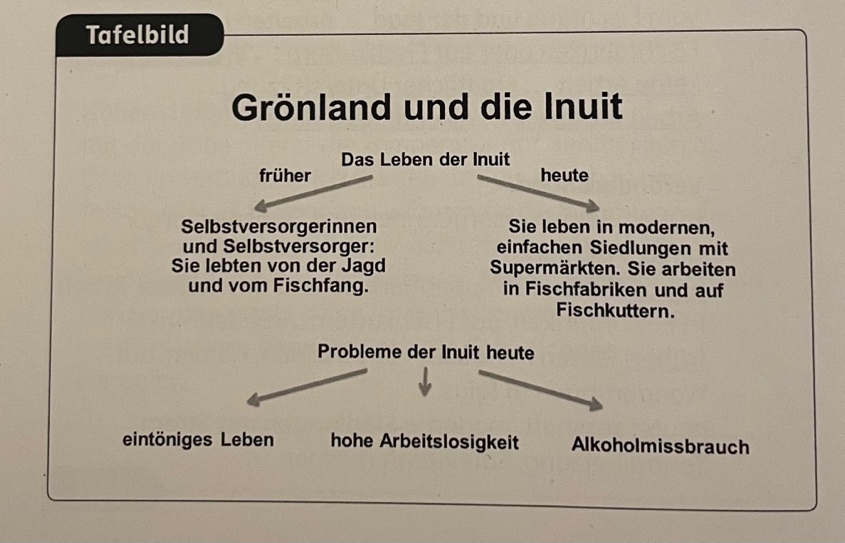 ZeitLerninhaltDidaktische IntentionSozialformMaterial5 MinEinstieg in den Unterricht: S/S schreiben auf die Tafel, was Ihnen zum Thema „Grönland bzw. Inuits“ einfällt. Anschließend werden die Ergebnisse gemeinsam besprochen. Einstieg in das ThemaGruppenarbeitTafel5MinS/S suchen im Atlas Grönland und schauen sich an wo diese Insel genau liegt. ErarbeitungsphaseEinzelarbeitAtlas15 MinS/S machen auf Seite 38 im Schulbuch die Aufgaben 1, 2 und 4ErarbeitungsphaseEinzelarbeitSchulbuch15 MinTafelbild und Merktext ins Schulheft übertragen. ErarbeitungsphaseErgebnissicherungFrontaler VortragTafel, Schulheft10MinArbeitsheft Seite 21:S/S erarbeiten sich die Aufgaben 1&2 im Arbeitsheft in Partnerarbeit um das erlernte zu sichern. ErgebnissicherungPartnerarbeitArbeitsheft